POTĘGI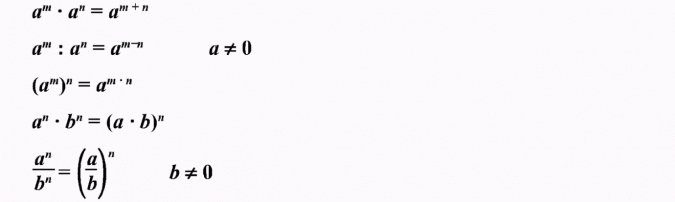 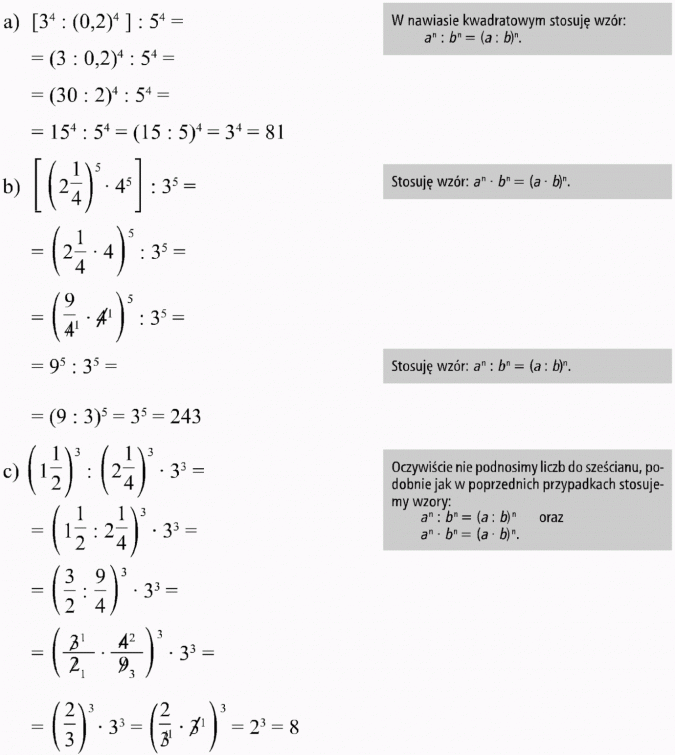 PIERWIASTKI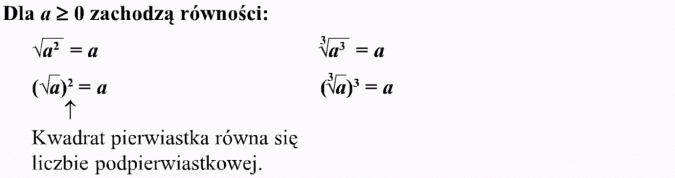 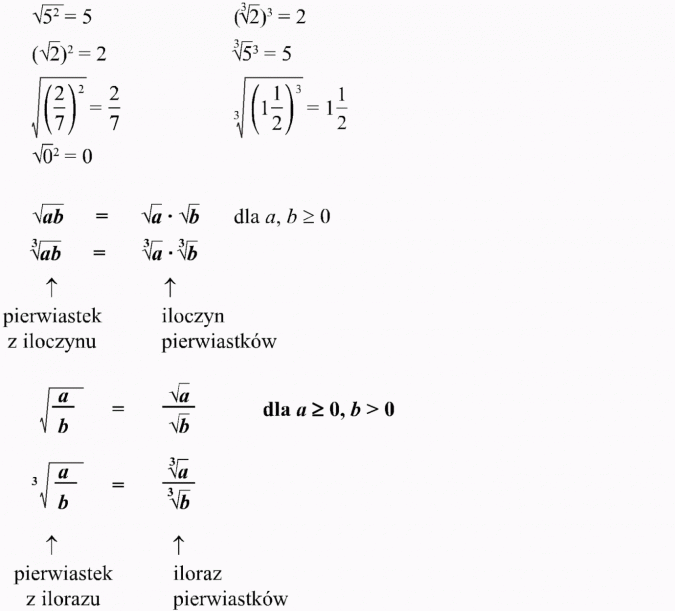 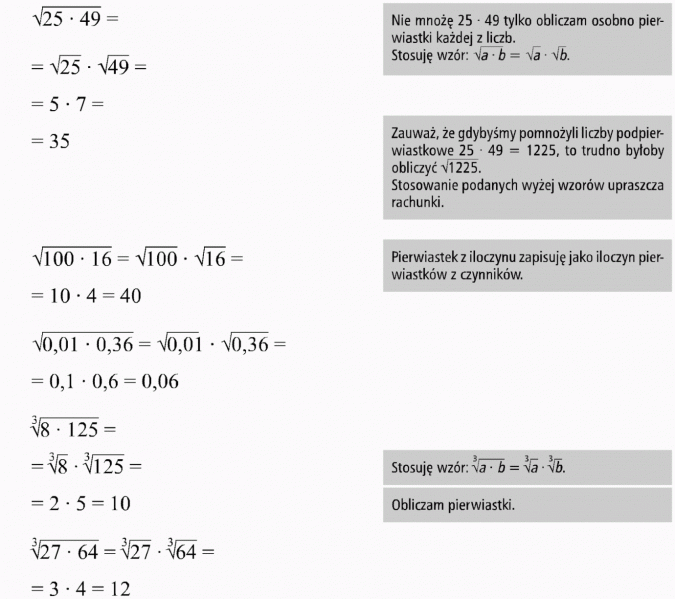 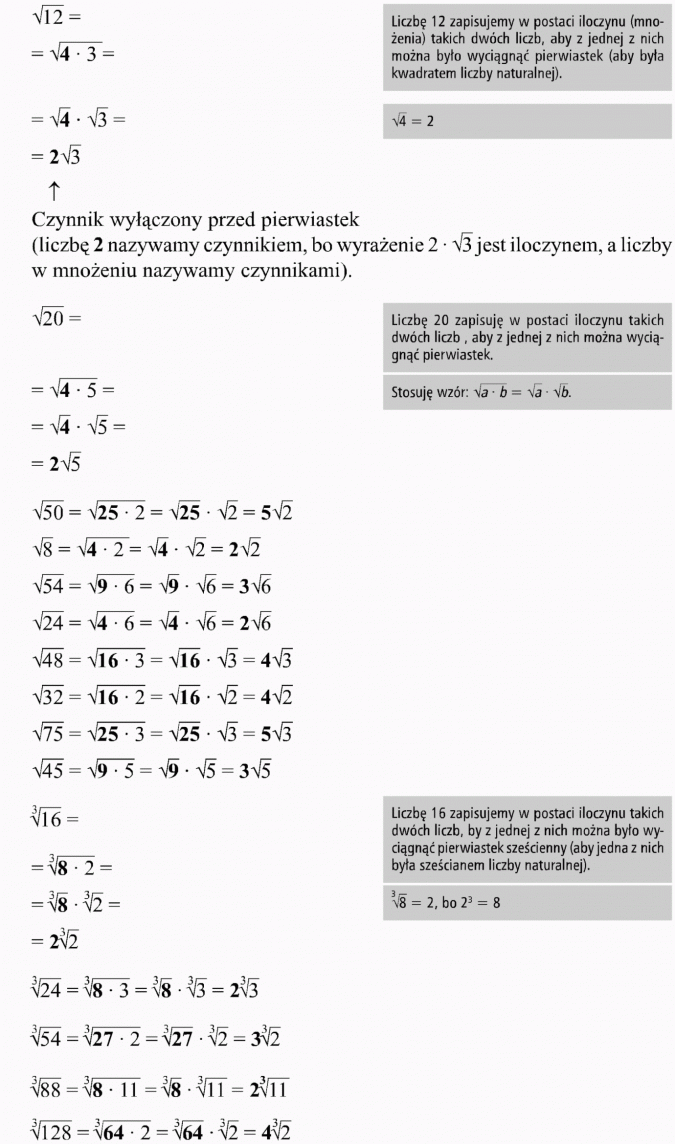 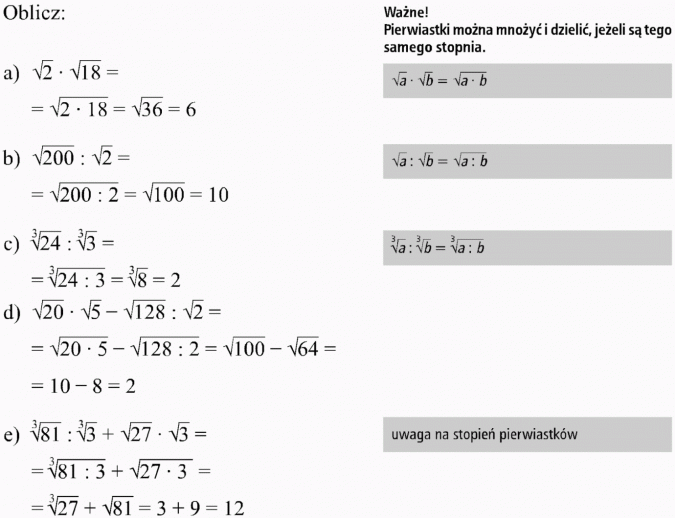 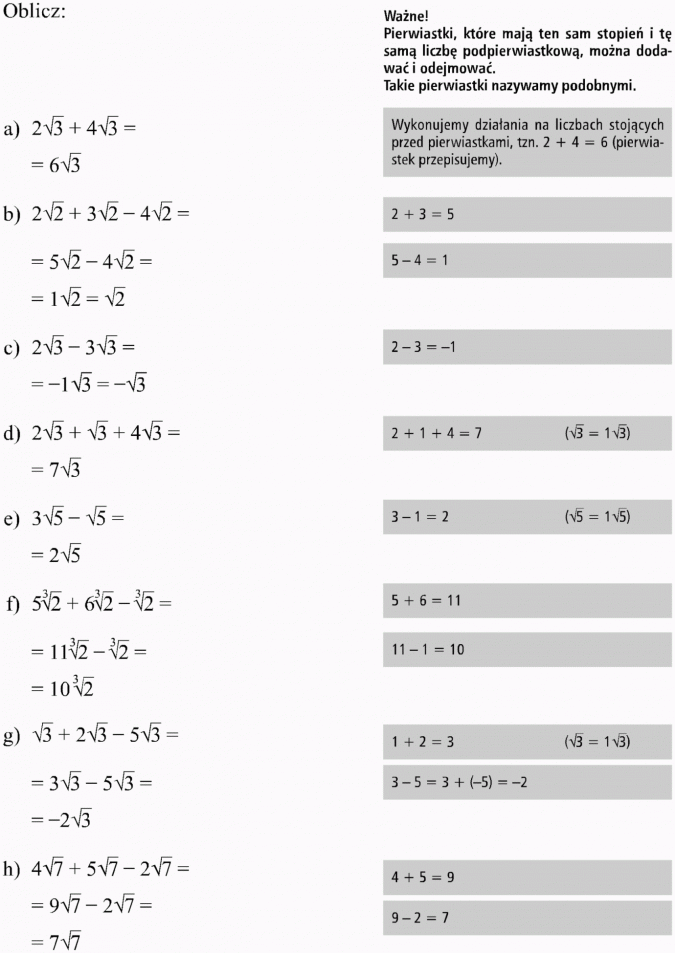 